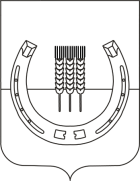 АДМИНИСТРАЦИЯСПАССКОГО СЕЛЬСКОГО ПОСЕЛЕНИЯСПАССКОГО МУНИЦИПАЛЬНОГО РАЙОНАПРИМОРСКОГО КРАЯПОСТАНОВЛЕНИЕ07 сентября  2020 года                              с.Спасское                                                        № 91                                Об основных направленияхбюджетной и налоговой политики Спасского сельского поселения на 2021 год и плановый период 2022 и 2023 годовВ соответствии с Бюджетным кодексом Российской Федерации, Федеральным законом от 06 октября 2003 года N 131-ФЗ "Об общих принципах организации местного самоуправления в Российской Федерации", Уставом Спасского сельского поселения, Положением о бюджетном процессе в Спасском сельском поселении, утвержденном решением муниципального комитета Спасского сельского поселения от 28 февраля 2020 года № 294, в целях своевременной и качественной разработки проекта бюджета Спасского сельского поселения на 2021 год и плановый период 2022 и 2023 годов администрация Спасского сельского поселения  ПОСТАНОВЛЯЕТ:1. Утвердить основные направления бюджетной и налоговой политики Спасского сельского поселения на 2021 год и плановый период 2022 и 2023 годов (приложение).2. Специалистам администрации Спасского сельского поселения, ответственным за подготовку проекта бюджета Спасского сельского поселения на 2021 год и плановый период 2022 и 2023 годов руководствоваться основными направлениями бюджетной и налоговой политики Спасского сельского поселения на 2021 год и плановый период 2022 и 2023 годов, утвержденными настоящим постановлением.3. Разместить настоящее постановление на официальном сайте администрации Спасского сельского поселения в сети Интернет.          4.Контроль за исполнением настоящего постановления оставляю за собой.Глава администрацииСпасского сельского поселения                                                А.В.ДеркачУтвержден постановлением  администрации Спасского сельского поселения                      от 07 сентября 2020 года № 91Об основных направленияхбюджетной и налоговой политики Спасского сельского поселения на 2021 год и плановый период 2022 и 2023 годов          Основные направления бюджетной политики и основные направления налоговой  политики Спасского сельского поселения на 2021-2023 годы подготовлены в соответствии со статьями 172, 184²  Бюджетного кодекса РФ, ст.18 решения муниципального комитета Спасского сельского поселения « Об утверждении Положения о  бюджетном процессе в Спасском сельском поселении» и  учитывают итоги реализации бюджетной и налоговой политики в 2019 - 2020 годах.           Целью основных направлений бюджетной политики на 2021-2023 годы (далее - бюджетная политика) является определение условий, принимаемых для составления проекта бюджета Спасского сельского поселения (далее – бюджет поселения) на 2021-2023 годы, основных подходов к его формированию и общего порядка разработки основных характеристик и прогнозируемых параметров бюджета поселения, а также обеспечение прозрачности и открытости бюджетного планирования	Основные направления бюджетной и налоговой политики Спасского сельского поселения являются основой для формирования  бюджета поселения на 2021-2023 годы и определяют основные  подходы к его формированию, общий порядок разработки основных характеристик и параметров бюджета, а также обеспечивают прозрачность и открытость бюджетного планирования.Бюджетная и налоговая политика Спасского сельского поселения в 2021 году и плановом периоде 2022 и 2023 годов планируется на базе прогноза социально-экономического развития Спасского сельского поселения на 2021 -2023 годы.Реализация бюджетной и налоговой политики на территории Спасского сельского поселения будет осуществляться по следующим основным направлениям:- обеспечение стабильности бюджета Спасского сельского поселения;- повышение эффективности бюджетных расходов, формирование бюджетных параметров исходя из необходимости безусловного исполнения действующих расходных обязательств, в том числе с учетом их оптимизации и эффективности исполнения, осуществления взвешенного подхода к принятию новых расходных обязательств и сокращения неэффективных бюджетных расходов;- совершенствование инструментов программно-целевого планирования и управления с учетом приоритетов социально-экономического развития поселения, реальных финансовых возможностей бюджета Спасского сельского поселения, совершенствования системы оценки эффективности реализации муниципальных программ Спасского сельского поселения;- обеспечение открытости и прозрачности бюджетного процесса и повышения финансовой грамотности населения.В связи с этим определены основные цели бюджетной и налоговой политики Спасского сельского поселения :Устойчивость доходной базы бюджета поселения.Формированию собственной устойчивой доходной базы бюджета Спасского сельского поселения должны способствовать мероприятия, направленные на сохранение и развитие налогового потенциала поселения, увеличению поступлений неналоговых доходов.В  целях увеличения поступлений налогов и других обязательных платежей в бюджет поселения, утвержден план, включающий следующие мероприятий:- продолжение работы, направленной на повышение собираемости платежей в бюджет поселения, проведение претензионной работы с неплательщиками, осуществление мер принудительного взыскания задолженности;- улучшение качества администрирования налоговых доходов главными администраторами доходов бюджета поселения;- в целях содействия налоговым органам по администрированию ими доходов бюджета поселения продолжить работу межведомственной комиссии по своевременному поступлению платежей в бюджет поселения, по выявлению субъектов предпринимательской деятельности,  имеющих рабочие места на территории Спасского сельского поселения,  по представлению сведений об  объектах недвижимого имущества, используемого для осуществления розничной торговли.2. Обеспечение расходных обязательств источниками финансирования.В первоочередном порядке будет осуществляться обеспечение источниками финансирования действующих расходных обязательств.Принятие новых расходных обязательств должно проводиться с учетом оценки их эффективности и возможных сроков и механизмов реализации в пределах имеющихся ресурсов.Принятие новых расходных обязательств бюджета Спасского сельского поселения должно в обязательном порядке основываться на:- оценке прогнозируемых доходов бюджета Спасского сельского поселения;- расширении практики оптимизации и выявления неэффективных бюджетных расходов;       - реализация приоритетных проектов и программ, направленных на социально-экономическое развитие территории Спасского сельского поселения.3. Обеспечение подотчетности (подконтрольности) расходов бюджета поселения.3.1. В рамках решения данной задачи предполагается внедрение и применение единых стандартов внутреннего муниципального финансового контроля, устанавливающего единые принципы, определения и основания проведения проверок, ревизий и обследований, права и обязанности должностных лиц органов контроля и объектов контроля, обеспечивающих исключение дублирования контрольных мероприятий органов муниципального финансового контроля.3.2. Усиление роли мониторинга качества финансового менеджмента главных распорядителей, главных администраторов доходов бюджета поселения, главных администраторов источников финансирования дефицита бюджета поселения посредством обеспечения взаимосвязи внутреннего финансового контроля и внутреннего финансового аудита с системой оценки финансового менеджмента главных администраторов бюджетных средств, внедрения единых федеральных стандартов внутреннего финансового аудита.Оценка качества финансового менеджмента, осуществляемого главными администраторами бюджетных средств, должна быть проведена путем анализа и оценки результатов выполнения процедур составления и исполнения бюджета, включая процедуры финансового обеспечения закупок товаров, работ, услуг для обеспечения муниципальных нужд, ведения бюджетного учета и составления бюджетной отчетности, управления активами, осуществления внутреннего финансового контроля и внутреннего финансового аудита в целях исполнения бюджетных полномочий, установленных бюджетным законодательством.4. Сохранение практики формирования "программного" бюджета.Одним из ключевых направлений повышения эффективности расходов бюджета поселения в предстоящем периоде останется сохранение программно-целевого бюджетного планирования на основе муниципальных программ. Муниципальные программы и составляющие их  подпрограммы являются наиболее значимым инструментом бюджетирования, ориентированного на результат. 5. Повышение эффективности и качества оказания муниципальных услуг (выполнения работ).Реализация данного направления должна осуществляться путем:повышения обоснованности планирования финансово-хозяйственной деятельности муниципальных учреждений поселения;повышения рациональности использования средств муниципальными учреждениями поселения;обеспечения органами, осуществляющими функции и полномочия учредителя, контроля за достижением показателей объема и качества муниципальных услуг (работ).6. Обеспечение открытости и прозрачности бюджетного процесса и повышения финансовой грамотности населения. Обеспечение открытости и прозрачности бюджетного процесса и вовлечение в него граждан будет осуществляться посредством решения ряда задач:6.1. Совершенствование и развитие системы информирования граждан о состоянии общественных финансов посредством:- размещения в государственной интегрированной системе управления общественными финансами "Электронный бюджет" информации об организации бюджетного процесса в Спасском сельском поселении, об осуществлении бюджетных полномочий и отношениях, регулируемых бюджетным законодательством Российской Федерации;- проведения публичных слушаний проекта бюджета Спасского сельского поселения  на очередной финансовый год и плановый период и отчета об исполнении бюджета  за отчетный период..